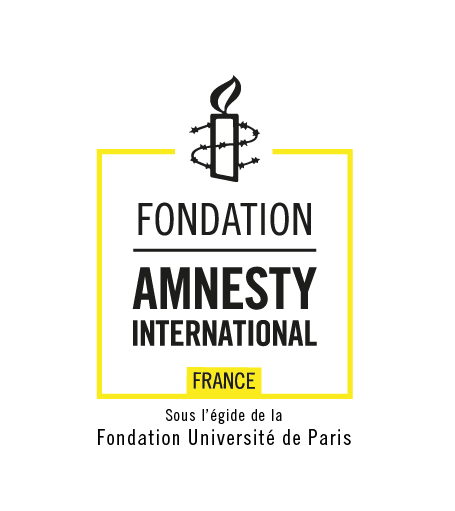 APPEL à PROJET n°11Ref : FAIF / 2021/ Comex / 1762. DOSSIER DE CANDIDATUREProjets pilotes d’éducation aux droits humains « Pour une société sensibilisée aux droits humains» VOTRE PROJET :□     nom du projet :□     structure porteuse du projet :Votre candidature concerne :  □     Axe 1 : Faire évoluer le regard et les pratiques en matière de discours discriminatoires / toxiques□      Axe 2 : Développer une sensibilisation et une éducation aux droits humains par des méthodes innovantesEnvoi du dossierToutes les rubriques doivent être renseignées et l’annexe budget doit être jointeLES DOSSIERS HORS DELAIS OU INCOMPLETS NE SERONT PAS EXAMINES.La date limite de réception des dossiers de candidature incluant le fichier budget est fixée au 30 septembre 2021 à minuit par mail à  fondation@amnesty.fr.Pour tout besoin de précision, ne pas hésiter à contacter Claudine Kaiser, chargée du suivi des projets : claudine.kaiser@gmail.com Claire Paponneau, présidente : cpaponneau@amnesty.frPRESENTATION DU PROJETRésumé du projet : en 3 lignes maxContexte du projet :Objectifs et résultats attendus :Bénéficiaires et cibles :En quoi est-ce de l’éducation aux droits humains  (EDH):Méthode d’EDH et caractère innovant :Principales phases du projet :Indicateurs d’évaluation du projet : COMPLEMENTSStructure porteuse du projet :Nom et sigle le cas échéantAdresse postaleDate de création de la structureStatut juridique de la structureResponsable de la structure : nom et prénom, rôle, email et téléphone :Personne référente du projet (si différente du responsable) : nom et prénom, email et téléphonePartenaires éventuelsSi vous proposez une action en lien avec des structures éducatives spécifiques ou avec des partenaires externes, pour chaque organisme impliqué dans le projet, merci de préciser ces collaborations. Merci aussi de bien préciser la part financée le cas échéant par chacun des sponsors ou partenaires.Liste des partenaires :Modalités de gouvernance et/ou de relations entre le porteur du projet et les partenaires :Présentation de l’équipe impliquée :Composition et qualité de l’équipe impliquée (Nom et prénom des membres de l’équipe ; profils ; compétences qui seront sollicitées dans le projet, expérience concernant la thématique de l’appel à candidature ou toute autre information jugée utile)BUDGETIndiquer quel est le budget demandé, sa nature, et le découpage en phase des besoins de financement. Les dépenses éligibles doivent faire l’objet d’une facturation et d’une identification claire et non ambiguë, comme dépenses de déplacement, achats de matériels pour l’action etc. Le budget total incluant les autres sources de financement devra être préciséMerci de remplir le fichier budget jointBudget total demandé à la Fondation :Budget total du projet y compris les autres sources de financement :AutreN’hésitez pas à ajouter toute information pertinente.ENGAGEMENTSDurant l’ensemble des étapes du projet, les équipes retenues s’engagent à communiquer régulièrement avec le Comité Exécutif de la FAIF concernant leur état d’avancement et à répondre à leurs sollicitations éventuelles. De plus, il est souhaitable de collecter les photos (en haute définition si possible) ou vidéos qui illustreront le projet et ses résultats.Un rapport de synthèse devra être rédigé en fin de projet pour permettre de tirer des leçons, de généraliser, et de progresser, ainsi qu’un rapport financierLivrable attendu :Un rapport de synthèse consistant en :- une note présentant les initiatives repérées et justifiant le choix des sites enquêtés- une analyse des différentes actions, de leur efficacité- des propositions éventuelles de généralisation- le réalisé budgétaire et le rapport sur l’utilisation des fonds versés par la FondationRappel des critères de sélection :Seront éligibles les dossiers :émanant d’une équipe qui sera gestionnaire du projet (une structure légale est nécessaire pour le portage du projet) ;portéssoit par une structure d’Amnesty international France, disposant d’une identité juridique propre, qui peut s’associer à d’autres entités d’AIF ou à des organismes et acteurs extérieurs,soit par des ONG, associations, fondations, etc. qui peuvent s’associer (ou pas) à des entités d’AIFs’inscrivant dans l’un des deux axes de l’appel à candidatures ;dûment complétés et comportant tous les éléments demandés ;respectant strictement le format du dossier et du budgetprésentant en annexe un budget (tableau impératif) et des modalités de gestion du financement reçu clairement détaillés. Lorsque le financement est obtenu de plusieurs sources, le budget total devra être présenté, ainsi que celui des actions qui seraient financées spécifiquement par la Fondation.Les critères et modalités sont précisés dans la note qui précède.